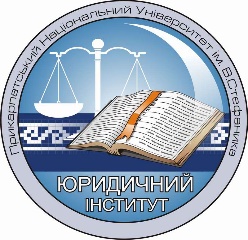 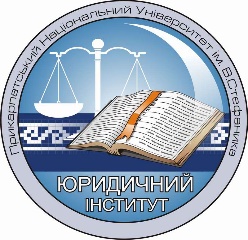 № 24«20» грудня 2021 рокуПро організацію та проведеннявиробничої практики РОЗПОРЯДЖЕННЯпро організацію і проведення виробничої практикистудентів 4-го курсу заочної форми навчання ОР «бакалавр»у 2021-2022 навчальному роціНа виконання навчального плану студентів четвертого курсу заочної форми навчання ОР «бакалавр» спеціальності 081 «Право»ЗОБОВ’ЯЗУЮ:1. Провести виробничу практику студентів 4-го курсу заочної форми навчання ОР «бакалавр» з 14 лютого до 25 березня 2022 року.2. Призначити інститутським керівником-методистом виробничої практики кандидата юридичних наук, викладача кафедри судочинства Башурин Наталію Ярославівну.3. Керівнику практики від інституту 08 лютого 2022 року провести зі студентами інструктивно-методичну нараду з питань проходження практики і звітування.4. Матеріали виробничої практики студентам здати на кафедри до 30 березня 2022 року.5. Підсумкову атестацію за результатами виробничої практики студентів четвертого курсу заочної форми провести у формі диференційованого заліку згідно графіку та розкладу заліково-екзаменаційної сесії.6. За результатами виробничої практики керівнику практики викл. Н.Я. Башурин підготувати звіт та подати його заступнику директора навчально-наукового юридичного інституту доц. О.С. Олійник та у відділ виробничої (навчальної) практики університету.7. Затвердити такий розподіл студентів за базами виробничої практики та призначити керівниками-методистами викладачів кафедр:Доктор юридичних наук, професор кафедри трудового, екологічного та аграрного права Вівчаренко Олег АнтоновичБаш Керм Муратович – Юридична клініка НН Юридичного інституту Прикарпатського національного університету імені Василя СтефаникаВагилевич Надія Петрівна – Юридичний відділ Прикарпатського національного університету імені Василя Стефаника»Вільшук Ілона Ігорівна – Юридична клініка НН Юридичного інституту Прикарпатського національного університету імені Василя СтефаникаВінтоняк Христина Ярославівна – Коломийський міськрайонний центр зайнятостіКабин Надія Андріївна – Приватний нотаріус Косівського районного нотаріального округу Кабин Андрій РомановичМаксим’юк (Третяк) Наталія Тарасівна – Вище професійне училище № 13 (м. Івано-Франківськ)Марійчин Наталія Богданівна – Юридична клініка НН Юридичного інституту Прикарпатського національного університету імені Василя СтефаникаПінах Соломія Юріївна – Юридична клініка НН Юридичного інституту Прикарпатського національного університету імені Василя СтефаникаРибак Ольга Василівна – Юридична клініка НН Юридичного інституту Прикарпатського національного університету імені Василя СтефаникаСагайдак (Марковецька) Христина Ігорівна – Дзвиняцька сільська рада Івано-Франківського району Івано-Франківської областіШкромида Ірина Ігорівна – АТ «Івано-Франківськгаз» (м. Івано-Франківськ)Шост Катерина Павлівна – Адвокат Романів Оксана Павлівна (м. Івано-Франківськ)Кандидат юридичних наук, викладач кафедри конституційного, міжнародного та адміністративного права Зінич Любомир ВасильовичІльненко Олександр Віталійович – Юридична клініка НН Юридичного інституту Прикарпатського національного університету імені Василя СтефаникаБойчук Володимир Віталійович – Юридична клініка НН Юридичного інституту Прикарпатського національного університету імені Василя СтефаникаЗахарчук Олеся Михайлівна – Адвокат Клюфінський Віктор Васильович (Івано-Франківська область, Надвірнянський р-н., с. Фитьків)Нагірняк Юрій Любомирович – Адвокатське бюро «Ігор Раврик» (м. Галич)Мікаілова Елла Лачинівна –Юридична клініка НН Юридичного інституту Прикарпатського національного університету імені Василя СтефаникаМатвієнко Олеся Вікторівна – Бюро перекладів «Соната» (м. Івано-Франківськ)Николаїшин Юлія Миколаївна – Монастириський районний суд Тернопільської областіПовпа Ольга Йосипівна – Вишківська селищна рада (Закарпатська область)Попадинець Андрій Васильович – Юридична клініка НН Юридичного інституту Прикарпатського національного університету імені Василя СтефаникаРоманів Лєна Романівна – Юридична клініка НН Юридичного інституту Прикарпатського національного університету імені Василя СтефаникаРоманюк Анатолій Іванович – Адвокат Круць Володимир Миронович (м. Івано-Франківськ)Кандидат юридичних наук, доцент кафедри судочинства Кузьмич Олег ЯрославовичБілоус Юлія Ігорівна - ГУ Держспоживслужби в Івано-Франківській областіВеляник Юлія Любомирівна – ДУ «Івано-Франківська установа виконання покарань (№12)»Гоголь Галина Валеріївна – Юридична клініка НН Юридичного інституту Прикарпатського національного університету імені Василя СтефаникаЛюклян Віта Петрівна – Адвокат Семко Василь Богданович (м. Івано-Франківськ)Пасічна Ольга Сергіївна – Надвірнянський відділ державної виконавчої служби Південно-Західного міжрегіонального управління Міністерства юстиціїРеведжук Ізабелла Рустамівна – Юридична клініка НН Юридичного інституту Прикарпатського національного університету імені Василя СтефаникаСав`як Олександр Васильович – Коломийський міськрайонний судСікорська Світлана Олександрівна – Коломийський відділ ДВС у Коломийському районі Івано-Франківської областіТеліщак Анна Петрівна – Коломийський відділ Державної виконавчої служби у Коломийському районі Івано-Франківської областіТомин Оксана Михайлівна – Надвірнянський відділ державної виконавчої служби Південно-Західного міжрегіонального управління Міністерства юстиціїСтефанюк Іван Васильович – Юридична клініка НН Юридичного інституту Прикарпатського національного університету імені Василя СтефаникаХабалюк Марія Василівна – Юридична клініка НН Юридичного інституту Прикарпатського національного університету імені Василя СтефаникаКандидат юридичних наук, доцент кафедри теорії та історії держави і права Присташ Лідія ТихонівнаВізнович Віта Петрівна – Державне підприємство «Осмолодський лісгосп» (смт. Перегінське, Рожнятівський район, Івано-Франківська область)Вінтонюк Аліна Петрівна – ТОВ Лікувально-оздоровчий комплекс «Прикарпатські Зорі»Гордійчук Василь Михайлович – Юридична клініка НН Юридичного інституту Прикарпатського національного університету імені Василя СтефаникаГрабовецька Анна Михайлівна – Юридична клініка НН Юридичного інституту Прикарпатського національного університету імені Василя СтефаникаЗахар Олег Євгенович – ТОВ «Фірма Хімпласт» (м. Роган)Кочержук Руслана Михайлівна – Юридична клініка НН Юридичного інституту Прикарпатського національного університету імені Василя СтефаникаКухар Юлія Володимирівна – Юридична клініка НН Юридичного інституту Прикарпатського національного університету імені Василя СтефаникаМаксимчук Сніжана Миронівна – Надвірнянський РВП ГУНП в Івано-Франківській областіСаковська Наталія Михайлівна – Юридична клініка НН Юридичного інституту Прикарпатського національного університету імені Василя СтефаникаСімонович Катерина Орестівна – Юридична клініка НН Юридичного інституту Прикарпатського національного університету імені Василя СтефаникаСлободян Володимир Русланович – Юридична клініка НН Юридичного інституту Прикарпатського національного університету імені Василя СтефаникаФуфалько Богдана Василівна – Відділення поліції №2 (смт. Богородчани) Івано-Франківського РУП ГУКП в Івано-Франківській областіЯремич Дарія Яківна – Юридична клініка НН Юридичного інституту Прикарпатського національного університету імені Василя СтефаникаКандидат юридичних наук, доцент кафедри цивільного права Стефанишин Наталія МихайлівнаАндрусяк Христина Михайлівна – Адвокат Гутич Петро Федорович (смт. Богородчани, Івано-Франківський район, Івано-Франківська область)Бечке Дора Чобівна– ФОП Пал Олена Юріївна (смт. Вишково, Хустський район, Закарпатська обл.)Борщ Христина Юріївна – Юридична клініка НН Юридичного інституту Прикарпатського національного університету імені Василя СтефаникаВітвіцька Тетяна Ігорівна – ТОВ «Христина» (Тернопільська обл., Тернопільський р-н, село Петриків)Меняйленко Христина Ігорівна – АТ «Ідея Банк»Сімонов Юрій Вікторович – Адвокат Долинка Орест Антонович (м. Калуш)Кандидат юридичних наук, доцент кафедри цивільного права Схаб-Бучинська Тетяна ЯрославівнаВацик Юлія Михайлівна – ТДВ «Коломийське автотранспортне підприємство» (м. Коломия)Коваленко Олег Геннадійович – Юридична клініка НН Юридичного інституту Прикарпатського національного університету імені Василя СтефаникаОсташук Іван Васильович – Юридична клініка НН Юридичного інституту Прикарпатського національного університету імені Василя СтефаникаСацюк Олег Олександрович – Сектор реагування патрульної поліції відділення поліції № 4 (м. Рогатин) Івано-Франківського РУПГУНП в Івано-Франківській областіСівковський Станіслав Михайлович – Юридична клініка НН Юридичного інституту Прикарпатського національного університету імені Василя СтефаникаТринчук (Москаль) Яна Русланівна – Юридична клініка НН Юридичного інституту Прикарпатського національного університету імені Василя СтефаникаКандидат юридичних наук, викладач кафедри політики у сфері боротьби зі злочинністю та кримінального права Яцина Максим ОлександровичВасилів Маріанна Леонідівна – Юридична клініка НН Юридичного інституту Прикарпатського національного університету імені Василя СтефаникаБаранецька Христина Богданівна – Косівський районний відділ поліції ГУНП в Івано-Франківській областіБобонич Наталія Геннадіївна – Міжгірське відділення поліції Хустського ВПГУНП в Закарпатській областіБойчук Федір Михайлович – Юридична клініка НН Юридичного інституту Прикарпатського національного університету імені Василя СтефаникаГрига Романа Романівна – Відділення поліції № 2 Мукачівського РУПГУНП в Закарпатській областіЗадорожний Марк Віталійович – Юридична клініка Юридичного інституту Прикарпатського національного університету імені Василя СтефаникаБойцун Ольга Михайлівна – Відділ кадрів ТОВ «Буковель» (Івано-Франківська обл., місто Яремче, село Поляниця)Вальнюк Захар Ігорович – Державне підприємтво «Виробниче об’єднання «Карпати» (м. Івано-Франківськ)Кохан Любов Іванівна – Адвокат Романів Оксана Павлівна (м. Івано-Франківськ)Крайняк Христина Сергіївна – Юридична клініка Юридичного інституту Прикарпатського національного університету імені Василя СтефаникаНепорадний Роман Вікторович – ТОВ «Карпатнафтохім» (м. Калуш)Петранюк Віталія Володимирівна – Юридична клініка Юридичного інституту Прикарпатського національного університету імені Василя СтефаникаФедьків Аліна Вікторівна – Адвокат Івасів Оксана Іванівна (Івано-Франківська обл., Калуський р-н., с. Голинь)Кандидат юридичних наук, доцент, завідувач кафедри трудового, екологічного та аграрного права Яремак Зоряна ВасилівнаСирота Назарій Юрійович – ТОВ «Адміністратор пенсійного Фонду «Центр персоніфікованого обліку» (м. Івано-Франківськ)Директор навчально-наукового юридичного інституту                                                     проф. В.А.Васильєва